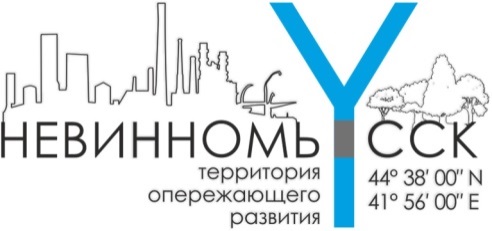 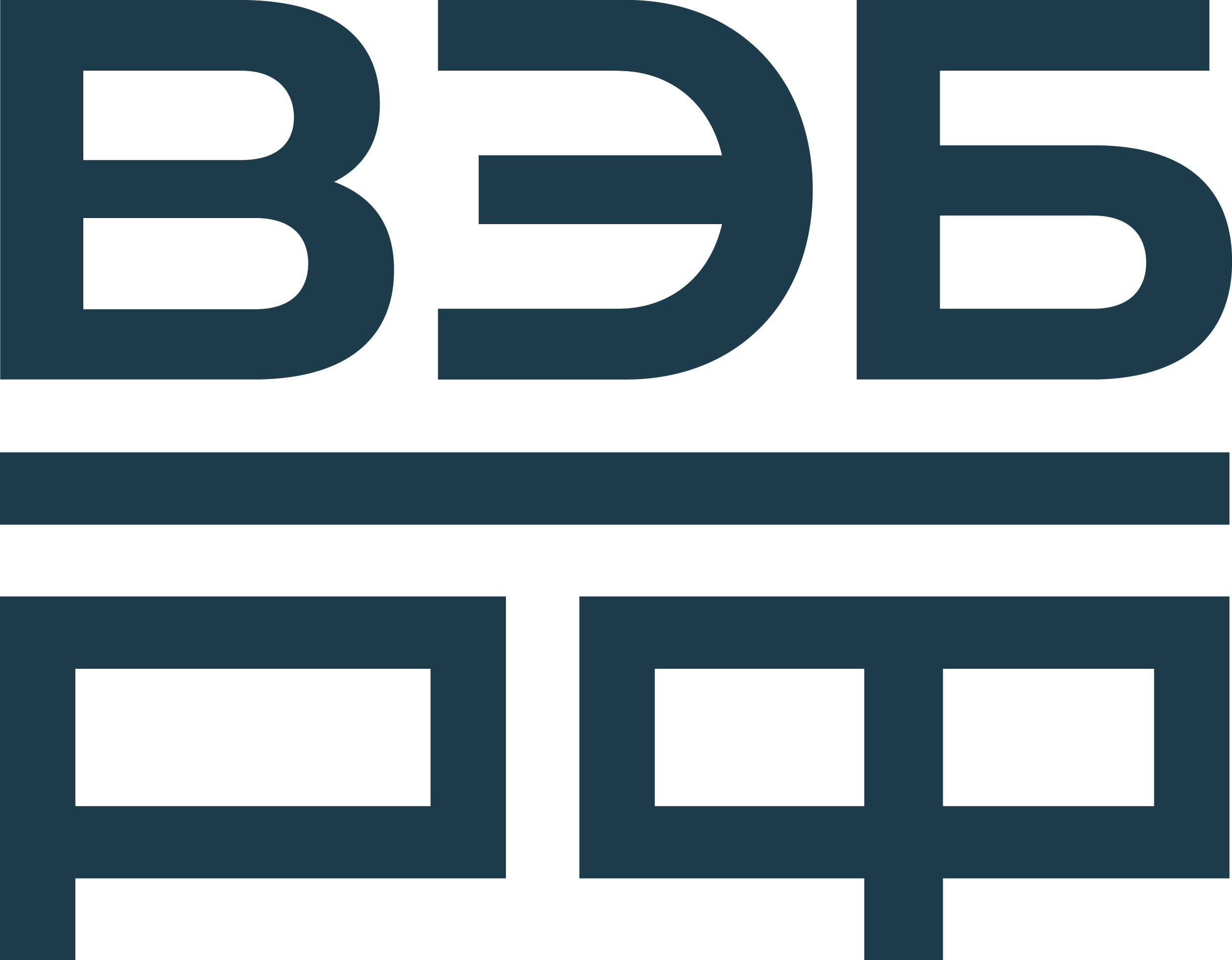 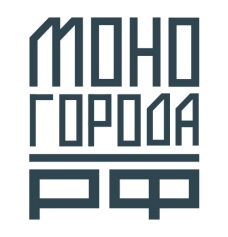 АКАДЕМИЯ РАЗВИТИЯ МОНОГОРОДОВ28 мая 2019 года, г. Невинномысск, Ставропольский крайВоркшоп «Новые решения для моногородов»Модератор: Александр Краснослабодцев, консультант департамента программ развития моногородов МОНОГОРОДА.РФСеть Wi-Fi: Academia Пароль: 12345678910.00 Официальное открытие «Прошагай город». Приветственное слово Место старта: Администрация города Невинномысск, ул. Гагарина, 59Приветствуют: Владимиров Владимир Владимирович, Губернатор Ставропольского краяМихаил Анатольевич Миненков, глава города Невинномысска Лысенко Сергей Викторович, Заместитель руководителя департамента программ развития моногородов МОНОГОРОДА.РФ10.15Инструктаж, прохождение маршрутов «Прошагай город»Инструктаж проводит Яковлева В.Г.10.20-10.25Построение и старт маршрутов 3 команды. Вручение маршрутных карт.12.00Подведение итогов. Нанесение на большую карту пройденного маршрута. Торжественное вручение дипломов.Место проведения: Дворец культуры Химиков, ул. Менделеева, 11Ведущий: Елена Кампанеец, Василий СвечкарьНаграждение дипломами: Миненков М.А., Лысенко С.В.12.00Выставка-ярмарка продукции «#СделаноВмоно»14.00-14.30Регистрация участников, приветственный кофе-брейк#ПрокачайГород14.30-14.40Афанасов Николай Николаевич, заместитель председателя Правительства Ставропольского края14.40-14.50Миненков Михаил Анатольевич, глава города Невинномысска  Ставропольского края14.50-15.00Лысенко Сергей Викторович, заместитель руководителя департамента программ развития моногородов МОНОГОРОДА.РФ15.00-15.10Яковлева Валентина Георгиевна, консультант МОНОГОРОДА.РФ. Как организовать «Прошагай город» в своем моногороде#ПрокачайБизнес15.10-15.30Деловая игра «10-250. Как получить займ?»15.30-16.30 Воркшоп «Новые решения для моногородов»Пошаговая инструкция по подготовке заявки по продукту
МОНОГОРОДА.РФ «10-250»16.30Кофе-брейк, нетворкинг15.30-15.35Порядина Марина Николаевна, руководитель проекта Департамента поддержки инвестиционных проектов МОНОГОРОДА.РФ15.35-15.50Курчатов Евгений Эдуардович, консультант МОНОГОРОДА.РФНовый продукт Фонда – Заём под 0 %.Условия получения. Требования к документам. Скоринг заявок. Типовые и часто встречающиеся вопросы и замечания.15.50-16.05Карина Валерьевна Аблогина, Заместитель управляющего по малому и среднему бизнесу - Руководитель центра ОО «Ставропольский» ПАО Банк «ФК Открытие»Гарантийное обеспечение займа Фонда. Условия получения. Требования к документам. Скоринг заявок. Типовые и часто встречающиеся вопросы и замечания.16.05-16.30Разбор вопросов от аудитории. Подведение итогов.